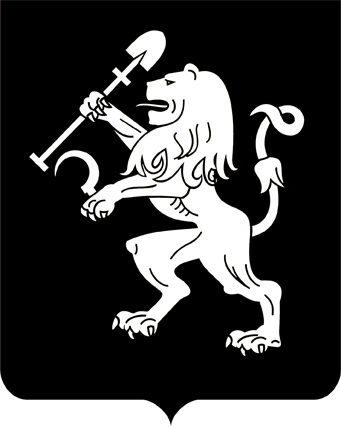 АДМИНИСТРАЦИЯ ГОРОДА КРАСНОЯРСКАРАСПОРЯЖЕНИЕО внесении изменения в распоряжение администрации городаот 03.06.2019 № 34-жВ целях уточнения перечня мероприятий по развитию регулярных перевозок в городе Красноярске, в соответствии с Федеральным               законом от 13.07.2015 № 220-ФЗ «Об организации регулярных перевозок пассажиров и багажа автомобильным транспортом и городским наземным электрическим транспортом в Российской Федерации                 и о внесении изменений в отдельные законодательные акты Российской Федерации», ст. 16 Федерального закона от 06.10.2003 № 131-ФЗ               «Об общих принципах организации местного самоуправления в Российской Федерации», распоряжением администрации города от 07.04.2016 № 32-гх «Об утверждении Порядка подготовки документа планирования регулярных перевозок по муниципальным маршрутам города Красноярска», руководствуясь ст. 45, 58, 59 Устава города Красноярска, распоряжением Главы города от 22.12.2006 № 270-р:1. Внести изменение в приложение к распоряжению администрации города от 03.06.2019 № 34-ж «Об утверждении документа планирования регулярных перевозок по муниципальным маршрутам в городе Красноярске на 2019–2023 годы», изложив абзац второй подпункта 3 пункта 7 в следующей редакции: «установить маршруты регулярных перевозок, связывающие правобережную и левобережную части города и проходящие через микрорайон «Тихие зори»;».2. Настоящее распоряжение опубликовать в газете «Городские       новости» и разместить на официальном сайте администрации города.Первый заместитель Главы города                                                                              В.А. Логинов02.04.2021№ 4-ж